NA MIONTUAIRISCÍ Ó DHARA CRUINNIÚ IAR-THOGHCHÁIN BHORD OIDEACHAIS AGUS OILIÚNA ÁTHA CLIATH AGUS DHÚN LAOGHAIREA TIONÓLADH DÉ LUAIN AN 19 LÚNASA 2019, AG 3:50IN, SNA hOIFIGÍ RIARACHÁIN, 1 GEATA THUAIN, CEARNÓG BELGARD THOIR, TAMHLACHT, BAILE ÁTHA CLIATH, 24 I láthair:                            An Clr. Kazi Ahmed An Clr. Michael Clark An Clr. Una Power An Clr. Grainne Maguire An Clr. Brigid Manton An Clr. Joe Newman An Clr. John Walsh An Clr. Yvonne Collins An Clr. Peter Kavanagh An Clr. Pamela Kearns (ar an bhfón) An Clr. Ed O’Brien (ar an bhfón) Claire Markey, Uas. An tUas. Brendan O’Halloran Daneve Harris, Uas. An tUas. Kenneth Rea An Dr. Ebun Joseph An tUas. Paul McNally 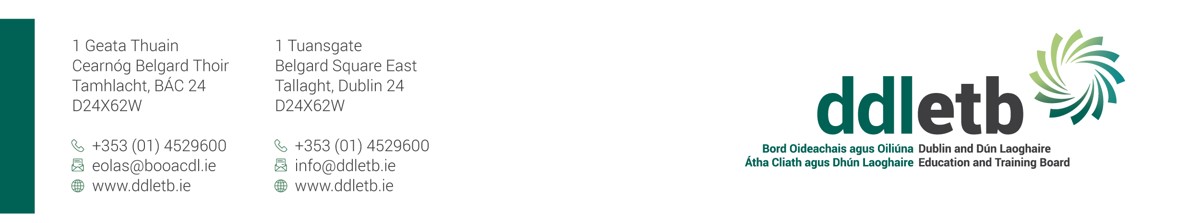 I láthair:       Paddy Lavelle, Príomhoifigeach Feidhmiúcháin  	Debbie Howlett, Stiúrthóir na Rannóige Tacaíochta agus Forbartha Eagraíochta Jacqui Gaines, Príomhoifigeach CúntaOrla Guiry, Oifigeach Cúnta FoirneLeithscéalta:                     An Clr. Roderic O’Gorman Ionadaithe a cheapadh ó na Comhairlí Náisiúnta Tuismitheoirí I gcomhréir le hailt 30 (11) agus 31 (5) (7) den Acht um Boird Oideachais agus Oiliúna, 2013, ceapadh na baill seo a leanas ó chomhlachtaí a shonraigh an tAire; An tUasal Ken Farrell, Comhdháil na gCeardchumann; Anne Genockey Uasal, AONTAS; An tUasal Colm Kilgallon, AONTAS; An tUasal Gerry McGuire, Cumann Chomhlachais Tráchtála na hÉireann; Eileen Salmon Uasal, Cumann na Scoileanna Pobail is Cuimsitheacha. Comhaontaíodh go mbeadh an chéad chruinniú eile ar siúl ag 4:30in an 16 Meán Fómhair 2019. 